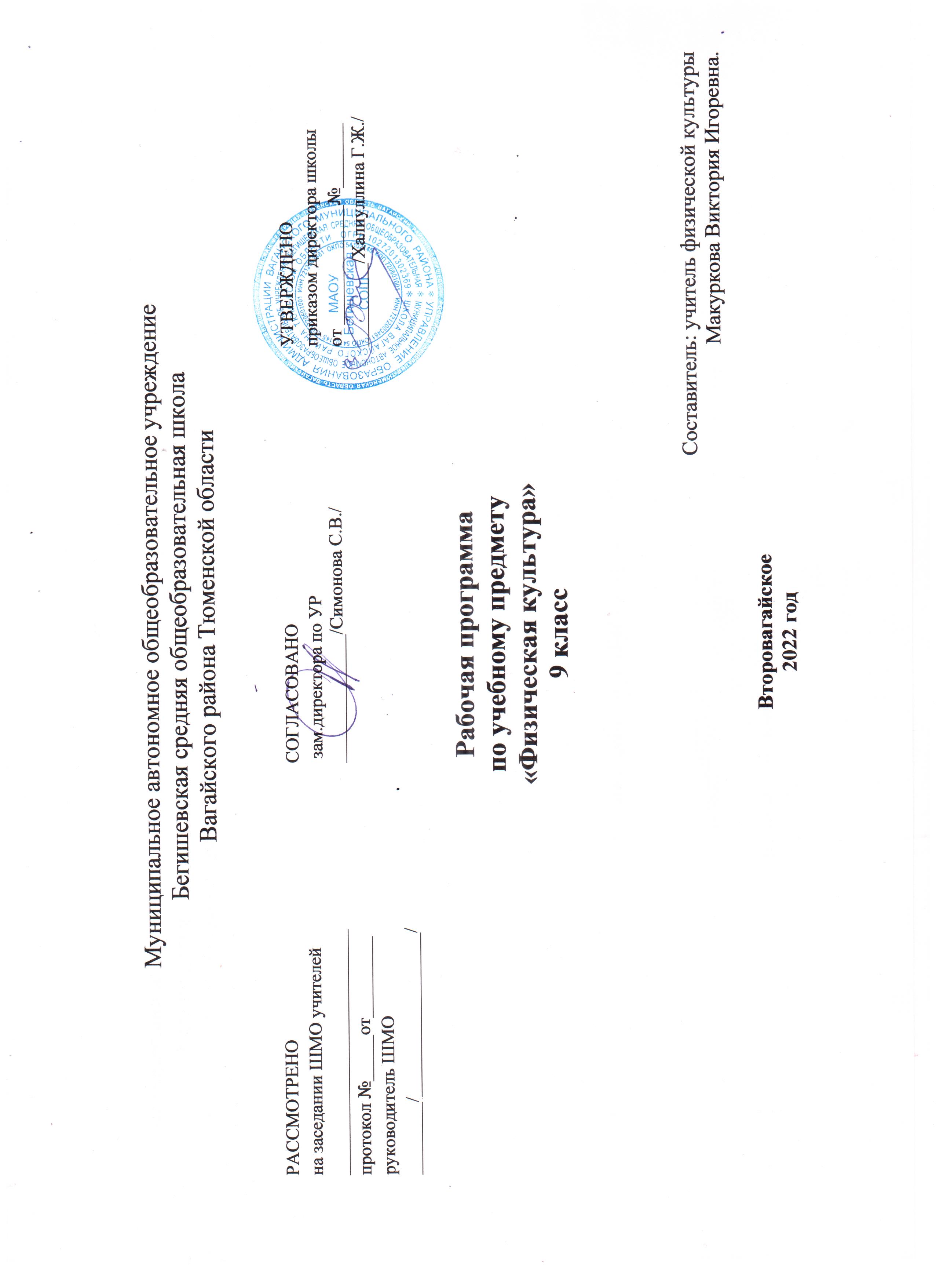 Планируемый результат освоения курса физическая культураРезультаты освоения программного материала по предмету «Физическая культура» в основной школе оцениваются по трем базовым уровням, исходя из принципа «общее - частное - конкретное», и представлены соответственно метапредметными, предметными и личностными результатами.ЛичностныеУважение к Отечеству, к прошлому и настоящему многонационального народа России; осознанное, уважительное и доброжелательное отношение к истории, культуре, традициям и ценностям Российского народа на примере истории национальных видов спорта и народных игр.Сформированность патриотического сознания и гражданской позиции личности, чувство ответственности и долга перед Родиной на примере геройских подвигов спортсменов – участников Великой Отечественной Войны и результатов упорного труда выдающихся спортсменов России.Знание основных норм морали, нравственных, духовных идеалов, хранимых в культурных традициях народов России.Освоенность социальных норм, правил поведения, ролей и форм социальной жизни в группах и сообществах.Сформированность положительной мотивации и устойчивого учебно-познавательного интереса к учебному предмету «Физическая культура».Развитость эстетического и этического сознания через освоение культуры движения и культуры тела.Сформированность ценности здорового и безопасного образа жизни.Сформированность духовно-нравственной культуры, чувства толерантности и ценностного отношения к физической культуре, как составной и неотъемлемой части общечеловеческой культуры.МетапредметныеСпособность принимать и сохранять цели и задачи учебной деятельности, поиск средств ее осуществления;Планировать, контролировать и оценивать учебные действия в соответствии с поставленной задачей и условиями ее реализации; определять наиболее эффективные способы достижения результата;Понимать причины успеха/неуспеха учебной деятельности и способности конструктивно действовать даже в ситуациях неуспеха;Определять общую цель и пути ее достижения; уметь договариваться о распределении функций и ролей в совместной деятельности; осуществлять взаимный контроль в совместной деятельности, адекватно оценивать собственное поведение и поведение окружающих;Конструктивно разрешать конфликты посредством учета интересов сторон и сотрудничества;Владеть базовыми предметными и межпредметными понятиями, отражающими существенные связи и отношения между объектами и процессами;Систематизировать, сопоставлять, анализировать, обобщать и интерпретировать информацию, содержащуюся в готовых информационных объектах;Регулятивные универсальные учебные действияСамостоятельно определять цели обучения, ставить и формулировать новые задачи в учебе и познавательной деятельности, развивать мотивы и интересы своей познавательной деятельности;Самостоятельно планировать пути достижения целей, в том числе альтернативные, осознанно выбирать наиболее эффективные способы решения учебных и познавательных задач;Соотносить свои действия с планируемыми результатами, осуществлять контроль своей деятельности в процессе достижения результата, определять способы действий в рамках предложенных условий и требований, корректировать свои действия в соответствии с изменяющейся ситуацией;Оценивать правильность выполнения учебной задачи, собственные возможности ее решения;Осуществлять самоконтроль, самооценку, принимать решения и осознанно делать выбор в учебной и познавательной деятельности.Познавательные универсальные учебные действия.Определять понятия, создавать обобщения, устанавливать аналогии, классифицировать, самостоятельно выбирать основания и критерии для классификации, устанавливать причинно-следственные связи, строить логическое рассуждение, умозаключение (индуктивное, дедуктивное, по аналогии) и делать выводы;Создавать, применять и преобразовывать графические пиктограммы физических упражнений в двигательные действия и наоборот;Владеть культурой активного использования информационно – поисковых систем.Коммуникативные универсальные учебные действия.организовывать учебное сотрудничество и совместную деятельность с учителем и сверстниками; работать индивидуально и в группе: находить общее решение и разрешать конфликты на основе согласования позиций и учета интересов; формулировать, аргументировать и отстаивать свое мнение;осознанно использовать речевые средства в соответствии с задачей коммуникации для выражения своих чувств, мыслей и потребностей для планирования и регуляции своей деятельности; владение устной и письменной речью, монологической контекстной речью.ПредметныеВыпускник научится:рассматривать физическую культуру как явление культуры, выделять исторические этапы ее развития, характеризовать основные направления и формы ее организации в современном обществе;характеризовать содержательные основы здорового образа жизни, раскрывать его взаимосвязь со здоровьем, гармоничным физическим развитием и физической подготовленностью, формированием качеств личности и профилактикой вредных привычек;раскрывать базовые понятия и термины физической культуры, применять их в процессе совместных занятий физическими упражнениями со своими сверстниками, излагать с их помощью особенности техники двигательных действий и физических упражнений, развития физических качеств;разрабатывать содержание самостоятельных занятий с физическими упражнениями, определять их направленность и формулировать задачи, рационально планировать режим дня и учебной недели;руководствоваться правилами профилактики травматизма и подготовки мест занятий, правильного выбора обуви и формы одежды в зависимости от времени года и погодных условий;руководствоваться правилами оказания первой помощи при травмах и ушибах во время самостоятельных занятий физическими упражнениями; использовать занятия физической культурой, спортивные игры и спортивные соревнования для организации индивидуального отдыха и досуга, укрепления собственного здоровья, повышения уровня физических кондиций;составлять комплексы физических упражнений оздоровительной, тренирующей и корригирующей направленности, подбирать индивидуальную нагрузку с учетом функциональных особенностей и возможностей собственного организма;классифицировать физические упражнения по их функциональной направленности, планировать их последовательность и дозировку в процессе самостоятельных занятий по укреплению здоровья и развитию физических качеств;самостоятельно проводить занятия по обучению двигательным действиям, анализировать особенности их выполнения, выявлять ошибки и своевременно устранять их;тестировать показатели физического развития и основных физических качеств, сравнивать их с возрастными стандартами, контролировать особенности их динамики в процессе самостоятельных занятий физической подготовкой;выполнять комплексы упражнений по профилактике утомления и перенапряжения организма, повышению его работоспособности в процессе трудовой и учебной деятельности;выполнять общеразвивающие упражнения, целенаправленно воздействующие на развитие основных физических качеств (силы, быстроты, выносливости, гибкости и координации движений);выполнять акробатические комбинации из числа хорошо освоенных упражнений;выполнять гимнастические комбинации на спортивных снарядах из числа хорошо освоенных упражнений;выполнять легкоатлетические действия (бег, прыжки, метания и броски мячей);выполнять передвижения на лыжах различными способами, демонстрировать технику последовательного чередования их в процессе прохождения тренировочных дистанций; выполнять спуски и торможения на лыжах с пологого склона;выполнять основные технические действия и приемы игры в футбол, баскетбол и лапту в условиях учебной и игровой деятельности;выполнять тестовые упражнения для оценки уровня индивидуального развития основных физических качеств.Выпускник получит возможность научиться:характеризовать цель возрождения Олимпийских игр и роль Пьера де Кубертена в становлении современного олимпийского движения, объяснять смысл символики и ритуалов Олимпийских игр;характеризовать исторические вехи развития отечественного спортивного движения, великих спортсменов, принесших славу российскому спорту;определять признаки положительного влияния занятий физической подготовкой на укрепление здоровья, устанавливать связь между развитием физических качеств и основных систем организма;вести дневник по физкультурной деятельности, включать в него оформление планов проведения самостоятельных занятий с физическими упражнениями разной функциональной направленности, данные контроля динамики индивидуального физического развития и физической подготовленности;проводить занятия физической культурой с использованием оздоровительной ходьбы и бега, лыжных прогулок и туристических походов, обеспечивать их оздоровительную направленность;проводить восстановительные мероприятия с использованием банных процедур и сеансов оздоровительного массажа;выполнять комплексы упражнений адаптивной физической культуры с учетом имеющихся индивидуальных отклонений в показателях здоровья;преодолевать естественные и искусственные препятствия с помощью разнообразных способов лазания, прыжков и бега;осуществлять судейство по одному из осваиваемых видов спорта;выполнять тестовые нормативы Всероссийского физкультурно-спортивного комплекса «Готов к труду и обороне»;проплывать учебную дистанцию вольным стилем. Содержание учебного курса физическая культура             Физическая культура как область знаний.История и современное развитие физической культуры.Теория олимпийские игры древности. Теория возрождение Олимпийских игр и олимпийского движения. Олимпийское движение в России. Современные Олимпийские игры. Физическая культура в современном обществе. Организация и проведение пеших туристических походов. Требования техники безопасности и бережного отношения к природе. Современное представление о физической культуре. Физическое развитие человека. Теория физическая подготовка, ее связь с укреплением здоровья, развитием физических качеств. Организация и планирование самостоятельных занятий по развитию физических качеств. Техника движений и ее основные показатели. Спорт и спортивная подготовка. Всероссийский физкультурно-спортивный комплекс «Готов к труду и обороне».Физическая культура человека Здоровье и здоровый образ жизни. Коррекция осанки и телосложения. Контроль и наблюдение за состоянием здоровья, физическим развитием и физической подготовленностью. Требования безопасности и первая помощь при травмах во время занятий физической культурой и спортом. Способы двигательной (физкультурной) деятельности Организация и проведение самостоятельных занятий физической культурой Подготовка к занятиям физической культурой (выбор мест занятий, инвентаря и одежды, планирование занятий с разной функциональной направленностью). Подбор упражнений и составление индивидуальных комплексов для утренней зарядки, физкультминуток, физкультпауз, коррекции осанки и телосложения. Составление планов и самостоятельное проведение занятий спортивной подготовкой, прикладной физической подготовкой с учетом индивидуальных показаний здоровья и физического развития. Организация досуга средствами физической культуры. Оценка эффективности занятий физической культурой Самонаблюдение и самоконтроль. Оценка эффективности занятий. Оценка техники осваиваемых упражнений, способы выявления и устранения технических ошибок. Измерение резервов организма (с помощью простейших функциональных проб). Физическое совершенствование Физкультурно-оздоровительная деятельность Комплексы упражнений для оздоровительных форм занятий физической культурой. Комплексы упражнений современных оздоровительных систем физического воспитания, ориентированных на повышение функциональных возможностей организма, развитие основных физических качеств. Индивидуальные комплексы адаптивной физической культуры (при нарушении опорно-двигательного аппарата, центральной нервной системы, дыхания и кровообращения, при близорукости).Гимнастика с основами акробатики(18ч): организующие команды и приемы. Акробатические упражнения и комбинации. Гимнастические упражнения и комбинации на спортивных снарядах (опорные прыжки, упражнения на гимнастическом бревне (девочки), упражнения на перекладине (мальчики), упражнения и комбинации на гимнастических брусьях, упражнения на параллельных брусьях (мальчики), упражнения на разновысоких брусьях (девочки). Ритмическая гимнастика с элементами хореографии (девочки). Легкая атлетика (21ч): беговые упражнения. Прыжковые упражнения. Упражнения в метании малого мяча. Спортивные игры (32ч): технико-тактические действия и приемы игры в волейбол, баскетбол. Правила спортивных игр. Игры по правилам. Национальные виды спорта: технико-тактические действия и правила. Лыжные гонки(18ч): передвижение на лыжах разными способами. Подъемы, спуски, повороты, торможения. Прикладно-ориентированная физкультурная деятельность, кроссовая подготовка (13ч). Прикладная физическая подготовка: ходьба, бег и прыжки, выполняемые разными способами в разных условиях; лазание, перелезание, ползание; метание малого мяча по движущейся мишени; преодоление препятствий разной сложности; передвижение в висах и упорах. Полосы препятствий, включающие разнообразные прикладные упражнения. Общефизическая подготовка. Упражнения, ориентированные на развитие основных физических качеств (силы, быстроты, выносливости, координации, гибкости, ловкости). Специальная физическая подготовка. Упражнения, ориентированные на развитие специальных физических качеств, определяемых базовым видом спорта (гимнастика с основами акробатики, легкая атлетика, лыжные гонки, плавание, спортивные игры).Тематическое планирование № ппКоличество часовТема урокаЛегкая атлетика / 10 часовЛегкая атлетика / 10 часовЛегкая атлетика / 10 часов11Инструктаж по ТБ ИОТ №053-16,ИОТ № 064-16, ИОТ №017-16 на уроках л/атлетики. Строевые упражнения. Медленный бег. О.Р.У. на месте и в движении. Бег с низкого старта. Теория постории ГТО в СССР.21Строевые упражнения. Медленный бег. О.Р.У. на месте и в движении. Бег с низкого старта. Развитие скор.-сил. К-в (прыжки, многоскоки).31Строевые упражнения. Медленный бег. О.Р.У. на месте и в движении. Бег с ускорением . Развитие скор.-сил. К-в (прыжки, многоскоки). Теория Олимпийские чемпионы современных игр.41Строевые упражнения. Медленный бег. О.Р.У. на месте и в движении. Бег с ускорением . сдача норм ГТО51ИОТ №017-16.Строевые упражнения. Медленный бег. О.Р.У. на месте и в движении. Прыжки в длину с разбега сдача норм ГТО61Строевые упражнения. Медленный бег. О.Р.У. на месте и в движении. Метание мяча. Развитие скор.-сил. К-в (прыжки, многоскоки).71Строевые упражнения. Медленный бег. О.Р.У. на месте и в движении. Бег с ускорением 60 м. Развитие скор.-сил. К-в (прыжки, многоскоки).81Строевые упражнения. Медленный бег. О.Р.У. на месте и в движении. Метание мяча сдача норм ГТО91Строевые упражнения. Медленный бег. О.Р.У. на месте и в движении. Метание мяча. Подвижные игры с элементами л/атл.101Строевые упражнения. Медленный бег. О.Р.У. на месте и в движении. Развитие выносливости. Подвижные игры с элементами л/атл. Развитие сил. К-в (подтяг-ние, пресс).Спортивные игры / 6 часов111ИОТ №064-16,ИОТ № 019-16 на уроках по баскетболу.Олимпийские игры современности. Строевые упражнения. Медленный бег. О.Р.У. на месте и в движении. Стойка игрока, перемещения, остановка, повороты. Учебная игра.121Строевые упражнения. Медленный бег. О.Р.У. на месте и в движении. Ведение мяча с изменением направления, в разных стойках. Броски мяча после ведения и 2-х шагов. Теория по правила игры баскетбол.131Строевые упражнения. Медленный бег. О.Р.У. на месте и в движении. Штрафные броски. Учебная игра.141Строевые упражнения. Медленный бег. О.Р.У. на месте и в движении. Ловля и передача мяча разл. Спомобом. Эстафеты.151Строевые упражнения. Медленный бег. О.Р.У. на месте и в движении. Ловля и передача мяча разл. Споcобом. Броски мяча с различных дистанций. Броски мяча после ведения и 2-х шагов.161Строевые упражнения. Медленный бег. О.Р.У. на месте и в движении. Штрафные броски. Учебная игра.Гимнастика с элементами акробатики/ 13 часа171ИОТ № 064-16,ИОТ № 015-16 на уроках по гимнастике. Строевые упражнения.  О.Р.У. Упражнения на брусьях. Развитие силовых качеств (подтяг-ние,  пресс).181Строевые упражнения.  О.Р.У. Упражнения на бревне. Упражнения на перекладине. Развитие силовых качеств (подтягивание,  пресс). Теория по сохранению осанки.191Строевые упражнения.  О.Р.У. Акробатика.  ОФП челночный бег сдача норм ГТО.201Инструктаж по ТБ №053-16, ИОТ № 064-16.Строевые упражнения.  О.Р.У. Лазание по канату без помощи ног. Упражнения на брусьях. Развитие силовых качеств.Поднимание туловища сдача норм ГТО.211Строевые упражнения.  О.Р.У. Упражнения на ОФП (прыжки, гибкость, челночный бег). Упражнения на бревне. Упражнения на перекладине. Теория по укреплению здоровья с помощью гимнастики.221Строевые упражнения.  О.Р.У. Упражнения на брусьях. Развитие силовых качеств (подтягивание,  пресс).231Строевые упражнения.  О.Р.У. Лазание по канату без помощи ног. ОФП (прыжки, гибкость, челночный бег). Наклон из положения стоя сдача норм ГТО241ИОТ № 015-16.Строевые упражнения.  О.Р.У. Упражнения на перекладине. ОФП (прыжки, гибкость, челночный бег). Эстафеты с использованием элементов гимнастики.251Строевые упражнения.  О.Р.У. Упражнения на бревне. ОФП (прыжки, гибкость, челночный бег).261Строевые упражнения.  О.Р.У. Развитие силовых качеств (подтягивание,  пресс). ОФП (прыжки, гибкость, челночный бег).271Строевые упражнения.  О.Р.У. Упражнения на перекладине. ОФП (прыжки, гибкость, челночный бег).281Строевые упражнения.  О.Р.У. Акробатика Развитие силовых качеств (подтягивание,  пресс).291Строевые упражнения.  О.Р.У. Упражнения на перекладине. ОФП (прыжки, гибкость, челночный бег). Эстафеты с использованием элементов гимнастики.Лыжная подготовка / 7 часов301ИОТ № 064-16,ИОТ № 018-16  на уроках по л/подготовке. Повороты на месте и в движении. Переход с попеременного на одновременный ход. Теория закаливание в зимний период.311Спуски. Бег по дистанции до 3 км (д), до 5 км (м) сдача норм ГТО321Спуски. Бег по дистанции до 3 км (д), до 5 км (м). Теория по укреплению иммунитета.331Одновременный 4-х шажный ход. Бег по дистанции до 3 км (д), до 5 км (м).341Подъем в гору. Бег по дис-ции до 3 км(д),до 5 км(м)351Повороты на месте и в движении. Спуски с горы. Теория Зимние олимпийские игры.361ИОТ № 018-16.Подъем в гору. Спуски с горы.Спортивные игры / 14 часов371ИОТ № 064-16,ИОТ № 019-16 на уроках по волейболу.Строевые упражнения. Медленный бег, ОРУ в движении. Ведение мяча. Учебная игра.381О.Р.У.  в движении  медленным бегом. Передача мяча двумя руками сверху над собой и вперёд . Учебная  игра.391О.Р.У.  в движении  передача мяча двумя руками сверху на месте и после передачи вперёд.. Эстафеты с элементами волейбола.401О.Р.У.  в движении  передача мяча двумя руками сверху на месте и после передачи вперёд.. Эстафеты с элементами волейбола.411О.Р.У.  в движении  передача мяча двумя руками сверху на месте и после передачи вперёд.. Эстафеты с элементами волейбола.421О.Р.У.  в движении  приём мяча снизу двумя руками над собой. Учебная  игра.431О.Р.У.  в Приём мяча снизу двумя руками над собой. Учебная  игра.441О.Р.У.  в Приём мяча снизу двумя руками над собой. Учебная  игра.451ИОТ №019-16. О.Р.У.  в движении  приём мяча снизу двумя руками над собой и на сетку. Учебная  игра. Эстафеты с элементами волейбола.461О.Р.У.  в движении  передача мяча двумя руками сверху. Эстафеты с элементами волейбола.471О.Р.У.  в движении  верхняя прямая подача с 3-6м. Учебные  игры.481О.Р.У.  в движении  нижняя прямая подача с 3-6м. Учебная  игра.491О.Р.У.  в движении  передача мяча двумя руками сверху, приём мяча снизу двумя руками. Нижняя прямая подача с 3-6м. Учебная  игра.501О.Р.У.  в движении  передача мяча двумя руками сверху, приём мяча снизу двумя руками. Нижняя прямая подача с 3-6м. Эстафеты с элементами волейбола..Спортивные игры / 10 часов511ИОТ № 064-16,ИОТ № 019-16  на уроках по баскетболу.Строевые упражнения. Медленный бег, ОРУ в движении. Ведение мяча в разных стойках. Учебная игра.521Строевые упражнения. Медленный бег, ОРУ в движении. Передача и ловля мяча из различных положений. Штрафные броски.531Строевые упражнения. Медленный бег, ОРУ в движении. Броски с различных дистанций. Эстафеты. Теория летние Олимпийские игры.541Строевые упражнения. Медленный бег, ОРУ в движении. 2 шага бросок после ведения. Эстафеты.551Строевые упражнения. Медленный бег, ОРУ в движении. Передача и ловля мяча из различных положений. Учебная игра.561 ИОТ №064-16.Строевые упражнения. Медленный бег, ОРУ в движении. Штрафные броски. Учебная игра.571Строевые упражнения. Медленный бег, ОРУ в движении. Ведение мяча в разных стойках. Броски с различных дистанций. Эстафеты.581Строевые упражнения. Медленный бег, ОРУ в движении. Передача и ловля мяча из различных положений. Учебная игра.591Строевые упражнения. Медленный бег, ОРУ в движении.2 шага бросок после ведения. Эстафета.601Строевые упражнения. Медленный бег, ОРУ в движении. Броски с различных дистанций. Эстафеты. Учебная игра.Легкая атлетика / 8 часов611Инструктаж по ТБ №053-16, ИОТ №064-16, ИОТ № 017-16  на уроках л/атлетики.Строевые упражнения. Медленный бег, ОРУ в движении. Старт и стартовый разгон. Бег с ускорением 60 м.621Строевые упражнения. Медленный бег, ОРУ в движении. Бег с ускорением 60 м. Бег с ускорением 100 м. сдача норм ГТО631Итоговый зачет за курс 9 класса641Строевые упражнения. Медленный бег, ОРУ в движении. Метание мяча сдача норм ГТО651Строевые упражнения. Медленный бег, ОРУ в движении. Старт и стартовый разгон. Бег с ускорением 60 м. Развитие силовых качеств.661ИОТ № 017-16.Строевые упражнения. Медленный бег, ОРУ в движении. Бег с ускорением 100 м. Развитие скор.-сил. К-в (прыжки, многоскоки). Теория Олимпийские чемпионы России по летним видам спорта.671Строевые упражнения. Медленный бег, ОРУ в движении. Прыжки в длину с разбега. Эстафеты с элементами л/атлетики.681Строевые упражнения. Медленный бег, ОРУ в движении. Метание мяча. Подвижные игры с элементами л/атл.         Итого: 68ч